10.3.5. DEPREM DALGASI 10.3.5.1. Deprem dalgasını tanımlar. a) Depremin büyüklüğü ve şiddeti ile ilgili bilgi verilir. b) Depremlerde dalga çeşitlerine girilmez. 10.3.5.2. Deprem kaynaklı can ve mal kayıplarını önlemeye yönelik çözüm önerileri geliştirir. .Pagoda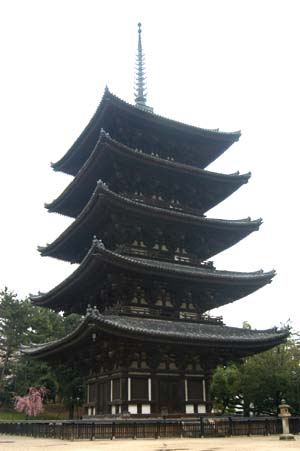 ……………… ……………… ……………… ……………… ……………… ……………… ……………… ……………… ……………… ………………………………………………………………………………………………………………………………………………………Deprem Nasıl Oluşur?Levhaların birbirlerine göre oluşan hareketleri sonucunda biriken enerjinin aniden boşalmasına …………….. denir.Yer kabuğunun kırıldığı ve depremin başladığı nokta; ………………….,Yeryüzüne en yakın olan yere ise ……………………. denir.Açığa çıkan enerji, ……………… dalgalar olarak yayılırlar.Deprem TürleriLevha hareketine bağlı olarak gerçekleşen depremler …………………... depremlerdir. (depremlerin %90’ı tektoniktir.)İkinci deprem türü ise …………………… depremlerdir. Volkanların püskürmesi sonucu oluşurlar. Yerel depremlerdir büyük hasarlara yol açmazlar.Üçüncü deprem türü ise ………………….. depremleridir. Yer altında bulunan mağaraların, kömür ocaklarında galerilerin, tuz ve jipsli arazilerinin erimesi sonucu oluşan tavan blokları çöker ve depreme neden olur. Çöküntü depremleri yereldir ve taşıdıkları enerji azdır.Deprem DalgalarıCisim DalgalarıP S Yüzey DalgalarıLove RayleighDepremin Büyüklüğü ve ŞiddetiDepremin büyüklüğü, depremin kaynağında açığa çıkan ……..…. ile ilgili bir değerdir ve sismogram ile ölçülür. ……………. ölçeği kullanılır.Depremin şiddeti, yarattığı ………….. ifade etmek için kullanılır. Yaygın olarak Düzeltilmiş ……………… (Merkalli) Ölçeği kullanılır.Sismogram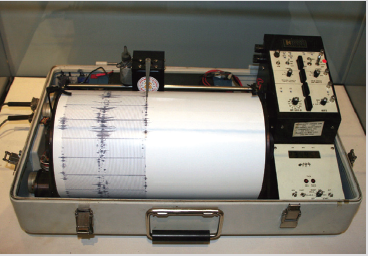 ……………………… ……………………… ……………………… ……………………… ……………………………………………………………………………………………………Richter ÖlçeğiHer birim arttığında 10 kat artar; 5 büyüklüğündeki bir depremle 7 büyüklüğündeki bir deprem arasında 100 kat vardır.3,5 ve altı : Çoğunlukla hissedilemez, fakat kaydedilebilir.3,5 – 5,4  : Hissedilir fakat ciddi hasarlara ve can kayıplarına yol açmaz.5,5 – 6,0  : Zayıf binalarda tahribata neden olabilir.6,1 – 6,9  : 100 km çaplı bir alanda büyük hasara yol açabilir.7,0 – 7,9  : Büyük deprem olarak adlandırılır, can ve mal kayıpları olur.8,0 ve üzeri: büyük depremlerdir. Mercalli Ölçeği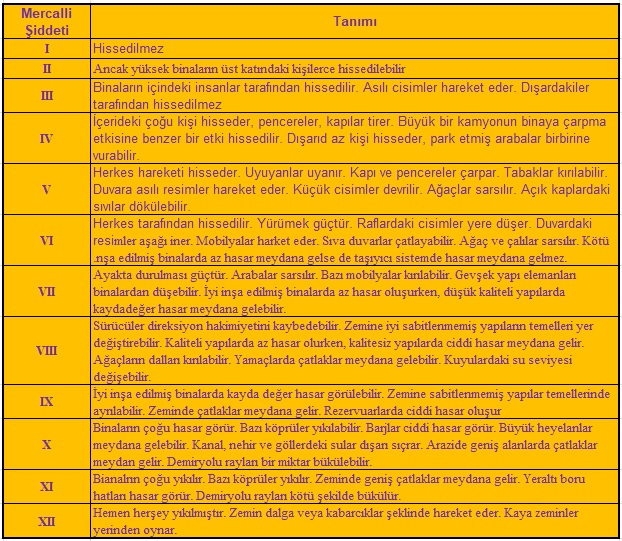 Türkiye’de Deprem Kuşakları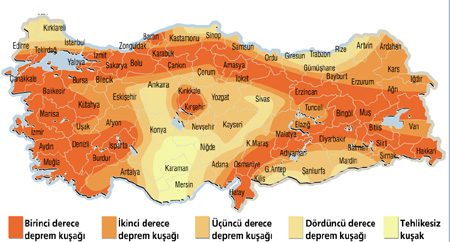 Depremden Korunma YollarıFay hatları üzerinde büyük yerleşim merkezleri kurulmamalı ve ……………. katlı binalar yapılmamalı.Binalardaki yapı malzemesi ve yapı tekniği sarsıntılara …………………. olmalıdır.Deprem konusunda ………… eğitilmelidir. Binaların yapıldığı zemin sağlam olmalı. Yer altı suyu bakımında zengin olan alanlara …………………. yapılmamalıdır.Deprem sırasında ………………….. ve tavan boşluklarında durulmamalı.Bina içinde üzerimize düşüp altında kalabileceğimiz mobilya ve eşyalardan uzak durulmalıdır.Bina dışında ise ağaç, duvar ve elektrik telleri gibi ……………………………. şeylerden uzak durmalıyız.Deprem sırasında mümkünse, yanan sobalar söndürülmeli elektrik ve su ………………..Soru ÇözümüD – Y Depremin büyüklüğü sismogram ile ölçülür.D – Y Depremin büyüklüğü Richter ölçeğine göre belirlenir.D – Y 6 büyüklüğündeki bir deprem 5 büyüklüğündeki bir depremden 6 kat daha şiddetlidir.D – Y Depremin büyüklüğü depremde açığa çıkan enerji ile ilgilidir.D – Y Depremler yer kabuğunun elastik kısmında meydana gelir.Aşağıdaki dalga çeşitlerinden hangisi maddesel olmayan ortamlarda da yayılabilir?Deprem dalgalarıSes dalgasıSu dalgasıRadyo dalgalarıYay dalgasıSismogram için aşağıdakilerden hangisi doğrudur?A) Sis ölçen alet B) Deprem kayıt cihazıC) Müzik aleti D) Ses kayıt aletiE) Derinlik ölçen aletAşağıdaki ifadelerindenI. Yaylarda sadece enine dalgalar oluşturulabilirII. Su dalgaları boyuna dalgalardır.III. Deprem dalgaları enine veya boyuna dalgalar olabileceği gibi bunlardan farklı özellikte de olabilir.hangileri doğrudur?A) Yalnız I B) Yalnız II C) Yalnız IIID) I ve II E) II ve IIIÖnümüzdeki Hafta Ne Öğreneceğiz?10.4.1. AYDINLANMA 10.4.1.1. Işığın davranış modellerini açıklar. Modeller açıklanırken ayrıntılara girilmez. 10.4.1.2. Işık şiddeti, ışık akısı ve aydınlanma şiddeti kavramları arasında ilişki kurar. a) Deney yaparak veya simülasyonlarla aydınlanma şiddeti, ışık şiddeti, ışık akısı kavramları arasında ilişki kurulur. b) Işık şiddeti, ışık akısı ve aydınlanma şiddeti kavramları ile ilgili matematiksel modeller verilir. Matematiksel hesaplamalara girilmez. 